Игровые зоны в групповой комнате.Значение окружающей среды для маленького ребенка трудно переоценить. Именно в ранние годы идет интенсивное развитие центральной нервной системы ребёнка. В функциональном отношении формирующийся мозг «учится» отражать окружающий мир, который разворачивается перед глазами маленького ребенка. Так формируется психика человека, потому что психика — отражательная способность мозга, значит, окружающая среда, общение со взрослыми в этом окружающем пространстве и активность самого ребенка, познающего эту удивительную действительность, составляют генетическую программу становления человека в ранние годы его жизни. Именно поэтому наш детский сад уделяет особое внимание предметно-развивающей среде.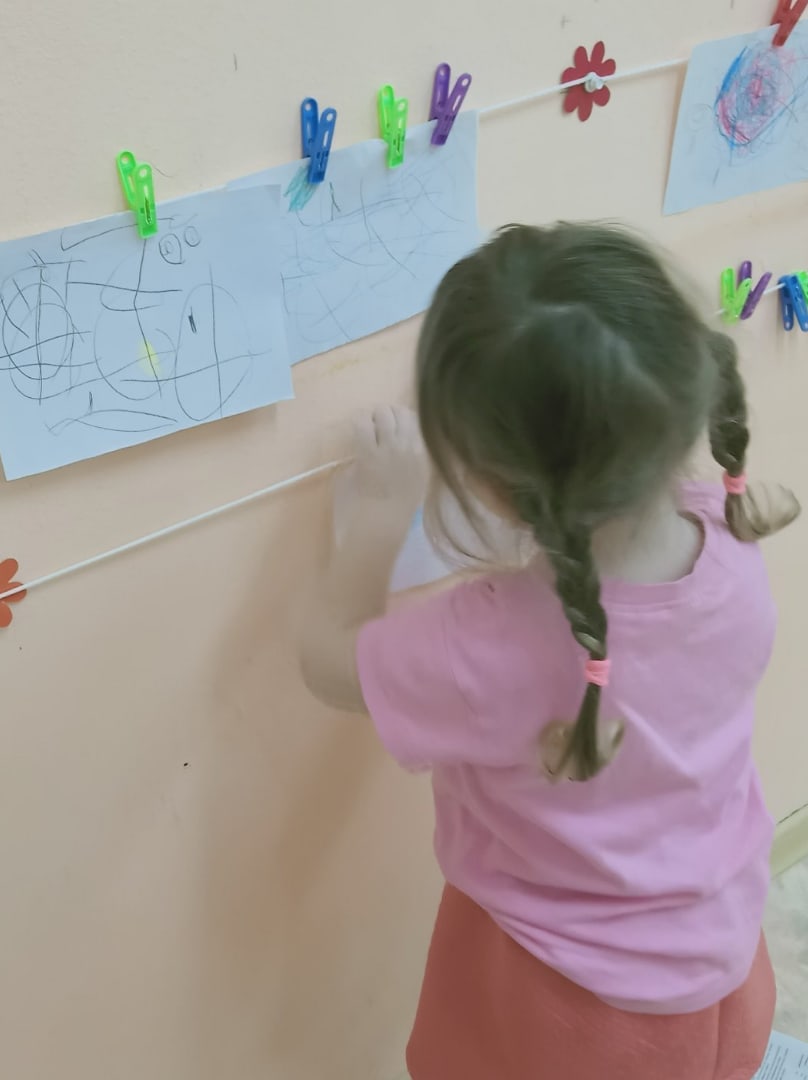 Предметно-развивающая среда  организуется по принципу небольших полузамкнутых микропространств (зон)  для того, чтобы избежать скученности детей и способствовать играм небольшими подгруппами по 2-4 человека. Игры, игрушки, пособия размещаются таким образом, чтобы не мешать свободному перемещению детей, не создавать «перекрещивание путей передвижения».Среда в группе раннего возраста  учитывает особенности детей на данном этапе развития: ситуативность, интерес к предметам, повышенная двигательная активность. В  группе раннего возраста нашего детского сада есть следующие зоны:-зона уединения с книжным уголком;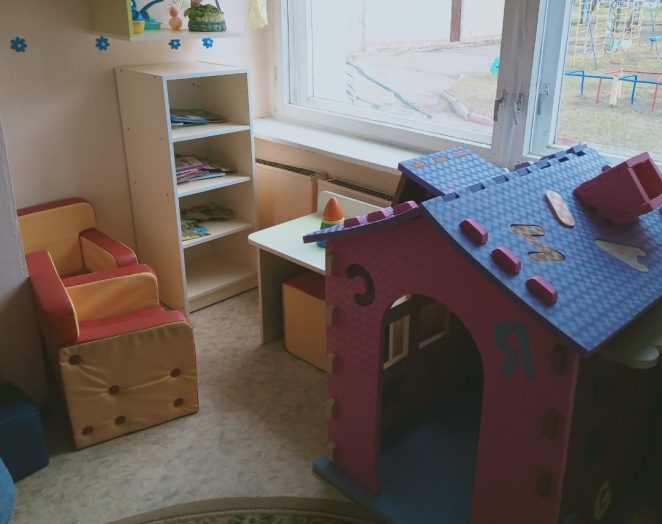 -зона развивающих игр;-зона сюжетно-ролевых игр;-зона конструирования;-зона двигательной активности с физкультурно-оздоровительным уголком;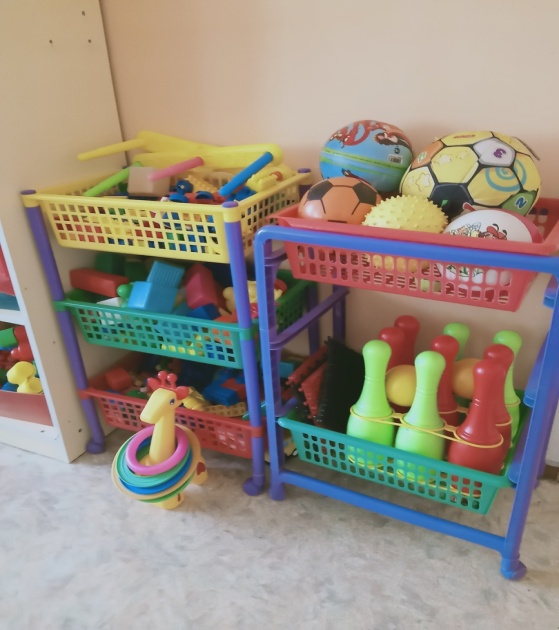 -зона театрализованной деятельности.Каждая зона содержательно насыщенна, трансформируется, вариативна, доступна и безопасна. Зоны могут меняться, объединяться, дополняться. Динамичность среды  побуждает  малышей к преобразованию, к исследованию нового. Наличие таких зон  с одной стороны, обеспечивают детям  ощущение постоянства, стабильности, устойчивости, а с другой стороны — позволяют взрослым и детям видоизменять обстановку в зависимости от меняющихся потребностей и возможностей малышей и постановки воспитателями новых педагогических задач.